Пятнадцатая всероссийская детско-юношеская экологическая Ассамблея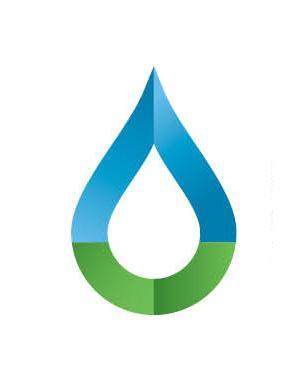 Нижний Новгород, 14-16 мая 2019 годаПЕРВОЕ ИНФОРМАЦИОННОЕ ПИСЬМОНижний Новгород28 марта 2019 годаДОРОГИЕ ДРУЗЬЯ!
УВАЖАЕМЫЕ КОЛЛЕГИ! Приглашаем вас принять участие в юбилейной Пятнадцатой детско-юношеской экологической Ассамблее, которая пройдет в Нижнем Новгороде с 14 по 16 мая 2019 года в рамках двадцать первого международного научно-промышленного форума «Великие реки».Организаторы Ассамблеи — нижегородские общественные организации «Зеленый Парус» и «Компьютерный экологический центр».Ассамблея проходит при поддержке ВЗАО «Нижегородская ярмарка», МБУ ДО ДДТ “Нижегородского района” нижегородского общественного движения «Экологический центр „Дронт“» и Парка науки Нижегородского государственного университета «Лобачевский Lab».Экспертами и руководителями различных мероприятий Ассамблеи выступают преподаватели нижегородских вузов, представители общественных организаций региона.ПРОГРАММА АССАМБЛЕИ14 мая, пройдут конференция учебно-исследовательских проектов в форме постерной сессии и секция методических разработок педагогов (положение будет размещено на сайте Ассамблеи), а также научно-популярная лекция. В этом году участники конференции будут разделены на две секции по возрастам: первая секция для учеников 9–11 классов, вторая — для учеников 5–8 классов.15 мая пройдут мастер-классы “Природа через чувственный опыт”, “Живое рисование ” и другие.16 мая состоятся природоохранная акция и экскурсия в Ботанический сад ННГУ.УСЛОВИЯ УЧАСТИЯРегистрация для участия в Ассамблее проводится на сайте Ассамблеи по адресу www.ecoassembly.ru в разделе «Подать заявку» не позднее 15 апреля 2019 года. Также не позднее 15 апреля 2019 года на адрес электронной почты thesis@ecoassembly.ru необходимо отправить тезисы исследовательского проекта. Тезисы будут проходить предварительный заочный отбор. Список работ, прошедших отбор, будет размещен на сайте Ассамблеи 27 апреля 2019 года.Авторы работ, прошедших отбор, и их педагоги приглашаются к участию в постерной сессии Ассамблеи. Эти работы будут опубликованы в сборнике тезисов Ассамблеи.Группам, нуждающимся в гостинице, необходимо указать это при регистрации.Организационный взнос для участников Ассамблеи — 400 рублей с каждого члена делегации. Членами делегации являются как учащиеся, так и их руководители. Эти средства пойдут на изготовление раздаточных материалов, аренду конференц-залов, канцелярские товары.Если вы не имеете возможности лично посетить Ассамблею, но желаете опубликовать тезисы вашего исследовательского проекта в сборнике, вам также необходимо зарегистрироваться на сайте Ассамблеи, отправить тезисы по электронной почте и оплатить организационный взнос, сумма которого в этом случае составит 100 рублей. При заполнении регистрационной формы на сайте Ассамблеи необходимо указать, что участие заочное.Во избежание недоразумений не перечисляйте организационный взнос до завершения заочного отбора и публикации списка на сайте Ассамблеи. Ошибочно перечисленные взносы не возвращаются.Оплата организационного взноса производится:почтовым переводом по адресу: 603000, Нижний Новгород, Балыбердиной Евгении Сергеевне, до востребования (обязательно указать название своей организации, Ф. И. О. руководителя и количество участников), переводом на кошелек 41001102550031 платежной системы «Яндекс.Деньги».Взнос необходимо перечислить не позднее 8 мая 2019 года.Участники Ассамблеи самостоятельно оплачивают проезд до Нижнего Новгорода и обратно, проживание и питание во время Ассамблеи. Оргкомитет готов помочь с бронированием номеров в гостиницах Нижнего Новгорода при необходимости.ТРЕБОВАНИЯ К РАБОТАМ УЧАСТНИКОВ
И ОТБОР РАБОТАссамблея является площадкой для обмена опытом и общения участников молодежного экологического движения, поэтому основной целевой группой являются школьники, которые выполняют учебно-исследовательские работы, чтобы постичь мир. Поэтому для участия в стендовой сессии принимаются тезисы учебно-исследовательских и проектных работ по экологии, биологии и смежным дисциплинам.К участию в Ассамблее не принимаются рефераты, описательные и творческие работы, а также работы, содержащие плагиат, и работы, которые не были приняты для участия в прошлые годы. Ранее участвовавшие в Ассамблее работы могут участвовать повторно, если в рамках проводимого исследования были получены новые результаты, которые были отражены в работе.Отбор тезисов производится до 26 апреля оргкомитетом Ассамблеи с учетом логичности и структурированности изложения, отсутствия некорректных заимствований, наличия экспериментальной составляющей или выполненной проектной деятельности. Оркомитет не дает пояснения по включению или невключению в итоговый список принятых к участию работ.Тезисы принимаются только в электронной форме в формате Microsoft Word и только на адрес электронной почты thesis@ecoassembly.ru (работы, присланные на другие адреса, рассматриваться не будут). Мы будем признательны вам за аккуратно оформленные тезисы.В тексте обязательно укажите название работы, фамилии и имена авторов, класс, название учебного заведения или организации, которую они представляют, название населенного пункта и регион.Название работы должно отражать ее содержание.Объем тезисов не должен превышать трех страниц, включая иллюстрации и графики, при размере шрифта 12 и одинарном межстрочном интервале.ВАЖНЫЕ ДАТЫВ завершение информационного письма напоминаем все даты, которых необходимо придерживаться:Итак, не позднее 15 апреля 2019 года вам необходимо:зарегистрироваться для участия в Ассамблее на сайте www.ecoassembly.ru;отправить оргкомитету Ассамблеи тезисы докладов по электронной почте thesis@ecoassembly.ru;Не позднее 8 мая 2019 года вам необходимо:проверить на сайте Ассамблеи, прошла ли ваша работа предварительный отбор;если ваша работа прошла предварительный отбор, перечислить организационный взнос.14 мая 2019 года состоится открытие двадцать первого международного научно-промышленного форума «Великие реки» и пятнадцатой детско-юношеской экологической Ассамблеи.КОНТАКТНАЯ ИНФОРМАЦИЯОргкомитет АссамблеиДетско-юношеская экологическая организация «Зеленый Парус».Почтовый адрес: 603005, г. Нижний Новгород, ул. Минина, д. 3.Телефоны: (831) 439-13-29, 439-12-60.E-mail: org@ecoassembly.ru.Председатель Ассамблеи — Хабибуллин Рашит Денисламович, кандидат биологических наук.Любые интересующие вас вопросы вы можете задать на сайте Ассамблеи www.ecoassembly.ru в разделе «Обратная связь». До встречи в мае в Нижнем Новгороде на Ассамблее!